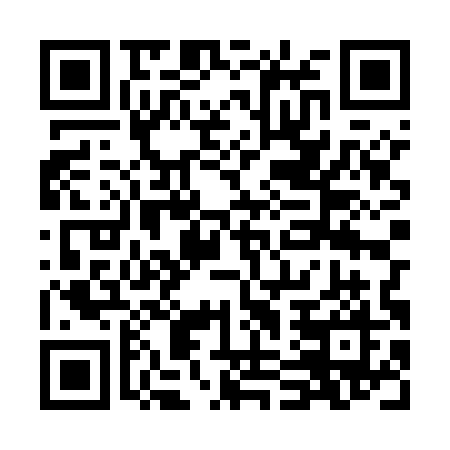 Ramadan times for Afghan Colony, PakistanMon 11 Mar 2024 - Wed 10 Apr 2024High Latitude Method: Angle Based RulePrayer Calculation Method: University of Islamic SciencesAsar Calculation Method: ShafiPrayer times provided by https://www.salahtimes.comDateDayFajrSuhurSunriseDhuhrAsrIftarMaghribIsha11Mon5:115:116:3312:283:506:236:237:4512Tue5:105:106:3212:283:516:246:247:4613Wed5:095:096:3112:273:516:246:247:4714Thu5:075:076:2912:273:516:256:257:4715Fri5:065:066:2812:273:516:266:267:4816Sat5:055:056:2712:263:526:276:277:4917Sun5:035:036:2512:263:526:276:277:5018Mon5:025:026:2412:263:526:286:287:5119Tue5:005:006:2312:263:526:296:297:5120Wed4:594:596:2212:253:536:306:307:5221Thu4:584:586:2012:253:536:306:307:5322Fri4:564:566:1912:253:536:316:317:5423Sat4:554:556:1812:243:536:326:327:5524Sun4:534:536:1612:243:546:336:337:5525Mon4:524:526:1512:243:546:336:337:5626Tue4:514:516:1412:243:546:346:347:5727Wed4:494:496:1212:233:546:356:357:5828Thu4:484:486:1112:233:546:356:357:5929Fri4:464:466:1012:233:546:366:368:0030Sat4:454:456:0812:223:546:376:378:0131Sun4:434:436:0712:223:556:386:388:011Mon4:424:426:0612:223:556:386:388:022Tue4:404:406:0412:213:556:396:398:033Wed4:394:396:0312:213:556:406:408:044Thu4:374:376:0212:213:556:406:408:055Fri4:364:366:0012:213:556:416:418:066Sat4:354:355:5912:203:556:426:428:077Sun4:334:335:5812:203:556:436:438:088Mon4:324:325:5712:203:556:436:438:089Tue4:304:305:5512:193:556:446:448:0910Wed4:294:295:5412:193:556:456:458:10